МІНІСТЕРСТВО ОСВІТИ І НАУКИ УКРАЇНИТернопільський національний технічний університет імені Івана ПулюяМоначин І.Л.Зошит для самопізнання та розвиткуз курсу «Психологія»для студентів факультету економіки та менеджменту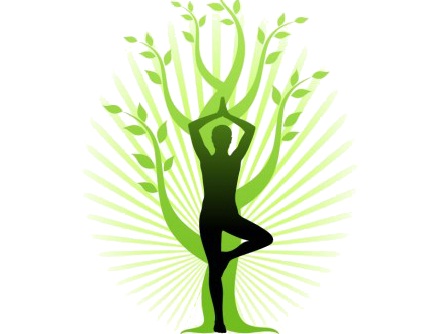 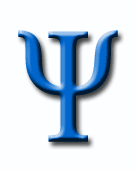 Тернопіль – 2016РЕЦЕНЗЕНТИ: Олексюк В. Р. – к. психол. н., доцент кафедри практичної психології Тернопільського національного педагогічного університету ім. В. ГнатюкаВишньовський В.В. – к. психол. н., доцент кафедри психології у виробничій сфері Тернопільського національного технічного університету імені Івана ПулюяМоначин І.Л. Зошит для самопізнання та розвитку з курсу «Психологія» для студентів факультету економіки та менеджменту. – Тернопіль: ТНТУ імені Івана Пулюя, 2016. – 42 с.Рекомендовано до друку методичною радою факультету управління та бізнесу у виробництві ТНТУ ім. І. Пулюя (протокол № 1  від 31 серпня 2016 року) І.Л. Моначин, 2016ЗМІСТЗавдання 1.Тема: Вивчення особистості за допомогою психогеометричного тесту	5Завдання 2. Тема: Дослідження «Я-концепції» в діяльності людини	9Завдання 3. Тема: Дослідження самооцінки особистості за рангуванням еталонного ряду.	12Завдання 4. Тема: Визначення домінуючого типу сприймання за роботою провідних аналізаторів	14Завдання 5.Тема: Визначення обсягу оперативної памяті	16Завдання 6.Тема: Визначення обсягу логічної  і механічної пам’яті	17Завдання 7.Тема: Вивчення міцності запам’ятовування	18Завдання 8.Тема: Визначення домінування абстрактного чи конкретного типу мислення за методикою «Виділення суттєвих ознак»	19Завдання 9.Тема: Вивчення логічно-понятійного мислення за тестом «Складні аналогії»	21Завдання 10.Тема: Визначення швидкості і гнучкості мислення за методикою «Індивідуальні особлвості розв’язування задач»	22Завдання 11.Тема: Дослідження емоційності чутливості особистості	24Завдання 12.Тема: Дослідження типу темпераменту за питальником ЕРІ (Г. Айзенк).	26Завдання 13.Тема: Дослідження концентрації уваги	30Завдання 14.Тема: Дослідження вибірковості уваги	32Завдання 15.Тема: Оцінка переключення уваги	34Завдання 16.Тема: Дослідження індивідуальних особливостей уяви	38Психологічний автопортрет особистості	40